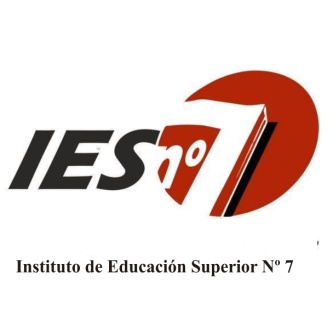 Carrera:						Profesorado de Educación PrimariaEspacio curricular: 					AlfabetizaciónUbicación en el Diseño: 				Segundo cuatrimestreCurso: 						3° Año comisión “B”Año lectivo:						2017Docente:						Carolina CuzmicichFUNDAMENTACIÓN	Es preciso entender que la alfabetización es un derecho humano, un instrumento de autonomía personal y un medio de alcanzar el desarrollo individual y social.	 ¿Saber leer y escribir es estar alfabetizado? Paulo Freire sostiene que la alfabetización es mucho más que eso. Él la define como "la habilidad de leer el mundo, (…) de continuar aprendiendo”. No solo es el desarrollo de las habilidades de la lectura, escritura y comprensión, sino que implica también la interpretación del mundo que rodea al niño. 	Estar alfabetizado consiste en poder representar el mundo a través del lenguaje. Para ello es necesario que el docente conceptualice  la escritura como representación del lenguaje y no como mera  transcripción de un código.  El docente deberá considerar las siguientes pautas pedagógicas para las intervenciones áulicas:No se considera escribir sólo como una habilidad motora, sino como un cocimiento complejoSe considera el escribir y leer como actividades diversas, cada una con sus particularidadesSe considera el escribir tanto una actividad individual como un producto de la interacción grupalCONTENIDOSUNIDAD 1Alfabetización. ¿qué se entiende por alfabetización? Etapas de la alfabetización. Características. Los métodos tradicionales para la enseñanza de la alfabetización inicial: fonético, global, la palabra generadora.Objeto de la Alfabetización Inicial.Diferencias entre lengua y lengua escrita.Relaciones entre oralidad y escritura: adquisición de la L1 y la L 2.Estrategias de enseñanza.: actividades para el reconocimiento de fonemas consonánticos.Conciencia fonológica: actividades específicas tendientes a la identificación fonético-ortográfica. Construcción de una escrituraUNIDAD 2La literatura en la alfabetizaciónAlfabetización y evaluación.Criterios de selección y jerarquización de  contenidos para la Escuela Primaria.Documentos curriculares jurisdiccionales y nacionales para la Educación primaria.BIBLIOGRAFÍAUNIDAD 1¿QUÉ SE ENTIENDE POR ALFABETIZACIÓN? ,Braslavsky Berta. Lectura y vida. Revista latinoamericana de lectura.EL MÉTODOD: ¿PANACEA, NEGACIÓN O PEDAGOGÍA?, Braslavsky  Berta. Lectura y vida. Revista latinoamericana de lectura. LAS NUEVAS PERSPECTIVAS DE LA ALFABETIZACIÓN TEMPRANA. Braslavsky Berta. Lectura y vida. Revista latinoamericana de lectura.ALFABETIZACIÓN INICIAL: Perspectiva Histórica para la enseñanza de la AI. Clase 1, Postítulo  Enseñanza de la Alfabetización Inicial, Nuestra Escuela.ALFABETIZACIÓN INICIAL: Aportes de la Lingüística General y de la Historia de la Escritura. Clase 1, Postítulo  Enseñanza de la Alfabetización Inicial, Nuestra Escuela.DE LA ORALIDAD A LA ESCRITURA. EL PROCESO DE CONSTRUCCIÓN FONÉTICO ORTOGRÁFICO. Lectura y vida. Revista latinoamericana de lectura. ANTES DE EMPEZAR: ¿QUÉ HIPÓTESIS TIENE LOS NIÑOS ACERCA DEL SISTEMA DE ESCRITURA?, Nemirovsky Myriam.MÁS ALLÁ DE LA ALFABETIZACIÓN. (2000). Teberosky Ana, Tolchinsky Liliana. Aula XXI, Santillana. NUEVAS INVESTIGACIONES SOBRE LA ADQUISICIÓN DE LA LENGUA ESCRITA. Tolchinsky Liliana, Teberosky Ana, Kaufman Ana María, Ferreiro Emilia. Lectura y vida. Revista latinoamericana de lectura. ESCRIBIR EN LA ESCUELA: QUÉ CÓMO Y PARA QUIÉN. (1994). Kaufman Ana María. Lectura y vida. Revista latinoamericana de lectura.UNIDAD 2ESCRIBIR EN LA ESCUELA: QUÉ CÓMO Y PARA QUIÉN. (1994). Kaufman Ana María. Lectura y vida. Revista latinoamericana de lectura.LA FORMACION DOCENTE EN LA AI. Literatura infantil y didáctica. (2009/2010). Ministerio  de Educación de La Nación.METODOLOGÍA•  Investigación bibliográfica.•  Grupos de discusión.•  Taller de lectura y producción escrita.•  Puesta en común y debates en torno a problemáticas específicas.EVALUACIÓNAlumnos Presenciales: lograrán la regularidad aquellos que cumplan con los siguientes requisitos:El 75% de la asistencia a clases.Aprobación de la evaluación  del parcial  y/o  su recuperatorio, con calificación mínima de 6 (seis).Presentación y aprobación de  trabajos prácticos solicitados, según pautas de explicitadas oportunamente.Presentación del cuaderno de notas en la instancia de examen final.La regularidad de la materia tendrá validez de 3 (tres) años consecutivos a partir del primer turno correspondiente al año lectivo siguiente al de la cursada.El examen del alumno regular constará de dos instancias, escrito y oral. Las mismas deberán ser aprobadas de manera individual, con una nota mínima de 6 (seis),  es decir, no son promediables. Promoción directa: el alumno deberá  obtener un 75% o más de asistencia y aprobar  el examen parcial y trabajos prácticos (no sus recuperatorios) con una nota de 8 (ocho) o más. Los mismos deberán cumplimentar un coloquio integrador final con una nota de 8 (ocho) o más. El alumno libre tendrá dos momentos de consulta, a acordar a con el docente. El examen se aprobará ante tribunal examinador, con una nota mínima de 6 (seis),  tendrá dos momentos, escrito y oral. Criterios:Claridad de conceptos.Vocabulario específicoCapacidad para integrar aspectos teóricos y prácticos en producciones escritas y debates.Creatividad.Participación activa en clase.Responsabilidad y compromiso.Instrumentos:Examen parcial.Trabajos prácticos.Exposiciones orales.Examen final (instancia escrita y oral)----------------------------------------Profesora Carolina Cuzmicich